Date Monitored      					Time:      Location of Job Site:      	FORM LS-10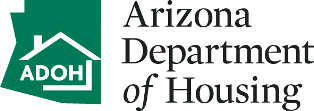 On-site inspection Report	FORM LS-10On-site inspection ReportGrantee:      CDBG Contract No:      Activity Name:       Activity Name:       Wage Determination (WD)Posted?    Yes     No Location:      WD No:      Correct (same as in the contract)?    Yes     No Comments (is location clearly visible, easily accessible to employees, etc. ): Notice to EmployeesPosted?    Yes     No Location:      Identify name of Contracting Officer on Notice (indicate if blank):      Comments (to include if location is clearly visible and easily accessible to employees; contracting officer appears to be appropriate person, etc.; if in another language, where a significant number of employees may be of limited English-speaking ability):Equal Opportunity Employment/Non-discrimination in Hiring Posters:Posted?   Yes     NoLocation:      Comments (to include if location is clearly visible and easily accessible; if in another language, where a significant number of employees may be of limited English-speaking ability):Printed Name of Monitor:                                                                      Title:                                                                                                                                 Date:       Signature                                                                                                         